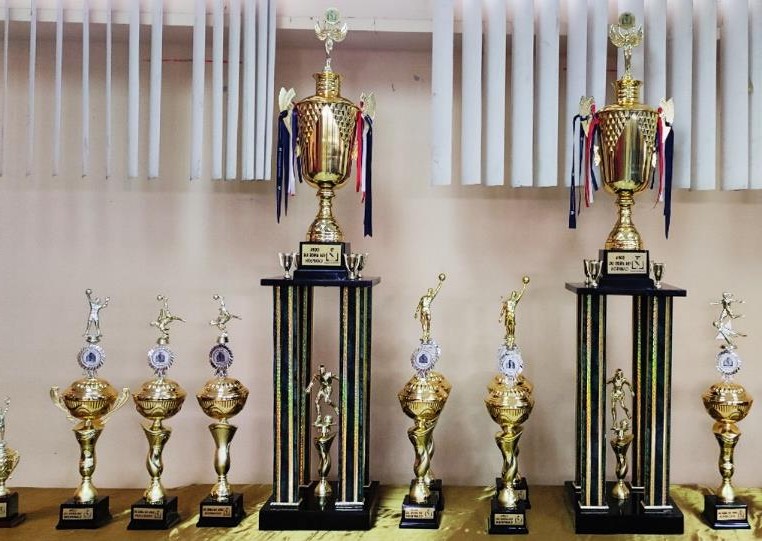 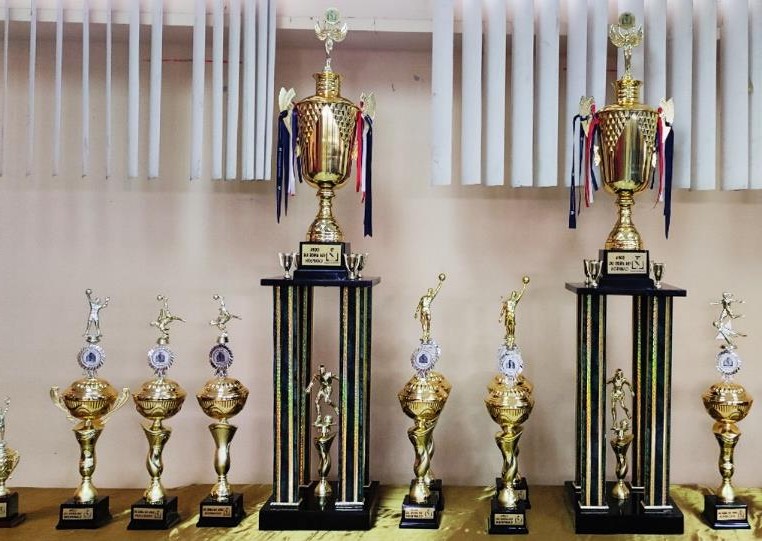 INSCRÍBETE Y SE PARTE DE ESTA INTEGRACIÓN DEPORTIVADISCIPLINA DE ÍNDOR Integrantes del equipo:N°Apellidos y NombresCédulaEdadFacultad/Carrera12345678910